In its FY 2013 Performance Plan, the Commission stated its intention of obtaining feedback on the effectiveness of its outstanding exclusion orders issued under 19 U.S.C. § 1337. Results from the questionnaire will help assess progress on the agency's goal of actively facilitating enforcement of exclusion orders. The Commission's FY 2013 Performance Plan can be viewed here (http://www.usitc.gov/press_room/documents/budget_2013.pdf) (PDF). The Commission conducts such surveys in accordance with E.O. 12862, which directs agencies to ensure their products are customer-driven and to periodically survey customers to determine the kind and quality of services they want and their satisfaction with the existing services. Your sharing  of this information is voluntary. Your individual response will be kept confidential and will not be publicly disclosed. To navigate through this survey, please use the following interface buttons only: Click the Start button to begin the survey.
Click the Back button to return to the previous page.
Click the Send Answers button to submit your survey.Do not use your browser's Forward and Back arrows or the Enter or Backspace keys on your keyboard to navigate; you may lose information already entered. In its FY 2013 Performance Plan, the Commission stated its intention of obtaining feedback on the effectiveness of its outstanding exclusion orders issued under 19 U.S.C. § 1337. Results from the questionnaire will help assess progress on the agency's goal of actively facilitating enforcement of exclusion orders. The Commission's FY 2013 Performance Plan can be viewed here (http://www.usitc.gov/press_room/documents/budget_2013.pdf) (PDF). The Commission conducts such surveys in accordance with E.O. 12862, which directs agencies to ensure their products are customer-driven and to periodically survey customers to determine the kind and quality of services they want and their satisfaction with the existing services. Your sharing  of this information is voluntary. Your individual response will be kept confidential and will not be publicly disclosed. To navigate through this survey, please use the following interface buttons only: Click the Start button to begin the survey.
Click the Back button to return to the previous page.
Click the Send Answers button to submit your survey.Do not use your browser's Forward and Back arrows or the Enter or Backspace keys on your keyboard to navigate; you may lose information already entered. In its FY 2013 Performance Plan, the Commission stated its intention of obtaining feedback on the effectiveness of its outstanding exclusion orders issued under 19 U.S.C. § 1337. Results from the questionnaire will help assess progress on the agency's goal of actively facilitating enforcement of exclusion orders. The Commission's FY 2013 Performance Plan can be viewed here (http://www.usitc.gov/press_room/documents/budget_2013.pdf) (PDF). The Commission conducts such surveys in accordance with E.O. 12862, which directs agencies to ensure their products are customer-driven and to periodically survey customers to determine the kind and quality of services they want and their satisfaction with the existing services. Your sharing  of this information is voluntary. Your individual response will be kept confidential and will not be publicly disclosed. To navigate through this survey, please use the following interface buttons only: Click the Start button to begin the survey.
Click the Back button to return to the previous page.
Click the Send Answers button to submit your survey.Do not use your browser's Forward and Back arrows or the Enter or Backspace keys on your keyboard to navigate; you may lose information already entered. In its FY 2013 Performance Plan, the Commission stated its intention of obtaining feedback on the effectiveness of its outstanding exclusion orders issued under 19 U.S.C. § 1337. Results from the questionnaire will help assess progress on the agency's goal of actively facilitating enforcement of exclusion orders. The Commission's FY 2013 Performance Plan can be viewed here (http://www.usitc.gov/press_room/documents/budget_2013.pdf) (PDF). The Commission conducts such surveys in accordance with E.O. 12862, which directs agencies to ensure their products are customer-driven and to periodically survey customers to determine the kind and quality of services they want and their satisfaction with the existing services. Your sharing  of this information is voluntary. Your individual response will be kept confidential and will not be publicly disclosed. To navigate through this survey, please use the following interface buttons only: Click the Start button to begin the survey.
Click the Back button to return to the previous page.
Click the Send Answers button to submit your survey.Do not use your browser's Forward and Back arrows or the Enter or Backspace keys on your keyboard to navigate; you may lose information already entered. In its FY 2013 Performance Plan, the Commission stated its intention of obtaining feedback on the effectiveness of its outstanding exclusion orders issued under 19 U.S.C. § 1337. Results from the questionnaire will help assess progress on the agency's goal of actively facilitating enforcement of exclusion orders. The Commission's FY 2013 Performance Plan can be viewed here (http://www.usitc.gov/press_room/documents/budget_2013.pdf) (PDF). The Commission conducts such surveys in accordance with E.O. 12862, which directs agencies to ensure their products are customer-driven and to periodically survey customers to determine the kind and quality of services they want and their satisfaction with the existing services. Your sharing  of this information is voluntary. Your individual response will be kept confidential and will not be publicly disclosed. To navigate through this survey, please use the following interface buttons only: Click the Start button to begin the survey.
Click the Back button to return to the previous page.
Click the Send Answers button to submit your survey.Do not use your browser's Forward and Back arrows or the Enter or Backspace keys on your keyboard to navigate; you may lose information already entered. In its FY 2013 Performance Plan, the Commission stated its intention of obtaining feedback on the effectiveness of its outstanding exclusion orders issued under 19 U.S.C. § 1337. Results from the questionnaire will help assess progress on the agency's goal of actively facilitating enforcement of exclusion orders. The Commission's FY 2013 Performance Plan can be viewed here (http://www.usitc.gov/press_room/documents/budget_2013.pdf) (PDF). The Commission conducts such surveys in accordance with E.O. 12862, which directs agencies to ensure their products are customer-driven and to periodically survey customers to determine the kind and quality of services they want and their satisfaction with the existing services. Your sharing  of this information is voluntary. Your individual response will be kept confidential and will not be publicly disclosed. To navigate through this survey, please use the following interface buttons only: Click the Start button to begin the survey.
Click the Back button to return to the previous page.
Click the Send Answers button to submit your survey.Do not use your browser's Forward and Back arrows or the Enter or Backspace keys on your keyboard to navigate; you may lose information already entered. 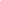 